План работы с детьми подготовительной группы  МАЙ (2-я неделя)Основная частьОсновная частьОсновная частьОсновная частьОсновная частьВариативная часть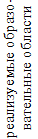 совместная деятельность взрослого и детей совместная деятельность взрослого и детей совместная деятельность взрослого и детей самостоятельная 
деятельность 
детейВариативная частьспециально организованная групповая,подгрупповая деятельностьиндивидуальная работа 
с детьмиобразовательная деятельность 
в режимных моментахсамостоятельная 
деятельность 
детейВариативная часть1234562-я неделя. Тема «Опыты и эксперименты»2-я неделя. Тема «Опыты и эксперименты»2-я неделя. Тема «Опыты и эксперименты»2-я неделя. Тема «Опыты и эксперименты»2-я неделя. Тема «Опыты и эксперименты»2-я неделя. Тема «Опыты и эксперименты»Цели деятельности педагога: развивать познавательную активность, любознательность, стремление детей к исследованию и экспериментированию с предметами, материалами, природными объектами, умение вести наблюдение, сравнение, анализ, пользоваться схемами, моделями, пооперационными картами; учить замечать противоречия, формулировать познавательную задачу, использовать разные способы проверки предположений, применять результаты исследования в разных видах деятельности; совершенствовать аналитическое восприятие; обогащать кругозор детей, углублять и дифференцировать представления о миреЦели деятельности педагога: развивать познавательную активность, любознательность, стремление детей к исследованию и экспериментированию с предметами, материалами, природными объектами, умение вести наблюдение, сравнение, анализ, пользоваться схемами, моделями, пооперационными картами; учить замечать противоречия, формулировать познавательную задачу, использовать разные способы проверки предположений, применять результаты исследования в разных видах деятельности; совершенствовать аналитическое восприятие; обогащать кругозор детей, углублять и дифференцировать представления о миреЦели деятельности педагога: развивать познавательную активность, любознательность, стремление детей к исследованию и экспериментированию с предметами, материалами, природными объектами, умение вести наблюдение, сравнение, анализ, пользоваться схемами, моделями, пооперационными картами; учить замечать противоречия, формулировать познавательную задачу, использовать разные способы проверки предположений, применять результаты исследования в разных видах деятельности; совершенствовать аналитическое восприятие; обогащать кругозор детей, углублять и дифференцировать представления о миреЦели деятельности педагога: развивать познавательную активность, любознательность, стремление детей к исследованию и экспериментированию с предметами, материалами, природными объектами, умение вести наблюдение, сравнение, анализ, пользоваться схемами, моделями, пооперационными картами; учить замечать противоречия, формулировать познавательную задачу, использовать разные способы проверки предположений, применять результаты исследования в разных видах деятельности; совершенствовать аналитическое восприятие; обогащать кругозор детей, углублять и дифференцировать представления о миреЦели деятельности педагога: развивать познавательную активность, любознательность, стремление детей к исследованию и экспериментированию с предметами, материалами, природными объектами, умение вести наблюдение, сравнение, анализ, пользоваться схемами, моделями, пооперационными картами; учить замечать противоречия, формулировать познавательную задачу, использовать разные способы проверки предположений, применять результаты исследования в разных видах деятельности; совершенствовать аналитическое восприятие; обогащать кругозор детей, углублять и дифференцировать представления о миреЦели деятельности педагога: развивать познавательную активность, любознательность, стремление детей к исследованию и экспериментированию с предметами, материалами, природными объектами, умение вести наблюдение, сравнение, анализ, пользоваться схемами, моделями, пооперационными картами; учить замечать противоречия, формулировать познавательную задачу, использовать разные способы проверки предположений, применять результаты исследования в разных видах деятельности; совершенствовать аналитическое восприятие; обогащать кругозор детей, углублять и дифференцировать представления о мире1-й день, _______________1-й день, _______________1-й день, _______________1-й день, _______________1-й день, _______________1-й день, _______________Утро: прием детей, игры, общение, утренняя гимнастика, дежурство, подготовка к завтраку, завтрак, деятельность после завтрака, 
подготовка к ООДУтро: прием детей, игры, общение, утренняя гимнастика, дежурство, подготовка к завтраку, завтрак, деятельность после завтрака, 
подготовка к ООДУтро: прием детей, игры, общение, утренняя гимнастика, дежурство, подготовка к завтраку, завтрак, деятельность после завтрака, 
подготовка к ООДУтро: прием детей, игры, общение, утренняя гимнастика, дежурство, подготовка к завтраку, завтрак, деятельность после завтрака, 
подготовка к ООДУтро: прием детей, игры, общение, утренняя гимнастика, дежурство, подготовка к завтраку, завтрак, деятельность после завтрака, 
подготовка к ООДУтро: прием детей, игры, общение, утренняя гимнастика, дежурство, подготовка к завтраку, завтрак, деятельность после завтрака, 
подготовка к ООДП,Р,С,Ф1. Эксперимент «Чистый и грязный воздух». Цели: уточнять представления о том, что воздух может быть чистым и грязным; об источниках загрязнения воздуха; развивать умение рассуждать, делать самостоятельные выводы, находить собственные решения; познакомить с тем, что растения помогают очищать воздух; формировать желание заботиться о чистом воздухе.2. _________________________________Уточнение представлений об экспериментировании у детей ____________________________________________________________________________Минута релаксации. Краткое содержание. Воспитатель обращается к детям: «Какой сегодня чудесный день! Я улыбаюсь вам, а вы улыбнитесь мне и друг другу. Как хорошо, что мы сегодня все вместе. Мы спокойны и добры, мы приветливы и ласковы. Мы здоровы. Сделайте глубокий вдох носом и вдохните в себя свежесть, доброту и красоту этого дня. А выдохните через ротик все обиды и огорчения»1. Эксперимент «Сила тяготения» [43, с. 47].2. ____________________________________________________________________________________________________________________________Организованная образовательная деятельностьОрганизованная образовательная деятельностьОрганизованная образовательная деятельностьОрганизованная образовательная деятельностьОрганизованная образовательная деятельностьОрганизованная образовательная деятельностьОО ___________________, тема ОС ________________________________, источник, автор ____________________________, с.ОО ___________________, тема ОС ________________________________, источник, автор ____________________________, с.ОО ___________________, тема ОС ________________________________, источник, автор ____________________________, с.ОО ___________________, тема ОС ________________________________, источник, автор ____________________________, с.ОО ___________________, тема ОС ________________________________, источник, автор ____________________________, с. ОО ___________________, тема ОС ________________________________, источник, автор ____________________________, с. ОО ___________________, тема ОС ________________________________, источник, автор ____________________________, с. ОО ___________________, тема ОС ________________________________, источник, автор ____________________________, с. Подготовка к прогулке. Прогулка: игры, наблюдения, беседы, труд, экспериментирование, физкультурно-оздоровительная работаПодготовка к прогулке. Прогулка: игры, наблюдения, беседы, труд, экспериментирование, физкультурно-оздоровительная работаПодготовка к прогулке. Прогулка: игры, наблюдения, беседы, труд, экспериментирование, физкультурно-оздоровительная работаПодготовка к прогулке. Прогулка: игры, наблюдения, беседы, труд, экспериментирование, физкультурно-оздоровительная работаПодготовка к прогулке. Прогулка: игры, наблюдения, беседы, труд, экспериментирование, физкультурно-оздоровительная работаПодготовка к прогулке. Прогулка: игры, наблюдения, беседы, труд, экспериментирование, физкультурно-оздоровительная работаП,Р,С,Ф1. Наблюдение за птицами [28, с. 232].Цель: обогащать и систематизировать знания о птицах; развивать наблюдательность.2. __________________________________________________________________________________________________1. Дидактическая игра «Что это за птица?». 2. Знакомство с приметой: голуби разворковались – к ясной погоде.3. ________________________________1. Подвижная игра «Не намочи ног». 2. __________________________Возвращение с прогулки, организация питания и сна детейВозвращение с прогулки, организация питания и сна детейВозвращение с прогулки, организация питания и сна детейВозвращение с прогулки, организация питания и сна детейВозвращение с прогулки, организация питания и сна детейВозвращение с прогулки, организация питания и сна детейФ,РСамомассаж и артикуляционная гимнастика «Сам себе я массажист».Не циркач и не артист, сам себе я массажист.Ручки растираем (потирание ладоней) и разогреваем (хлопки).И лицо этим теплом мы все умываем (разогретыми ладонями проводить по лицу сверху вниз).Грабельками мы сгребем все плохие мысли (граблеобразные движения пальцами от середины лба к вискам).Ушки растираем так: вверх и вниз мы быстро (растирание ушных раковин по краю снизу вверх и сверху вниз),Тянем вниз за мочки (оттягивание вниз за мочки ушей),Уходим пальцами на щечки (пальцы перебегают на щеки).Щечки разминаем (указательный, средний и безымянный пальцы разминают щеки круговыми движениями),А потом от носа дружно мы к губам стекаем (спиралевидные движения средних пальцев рук от крыльев носа к уголкам рта по носогубным складкам).И губами вправо-влево двигать начинаем (указательные пальцы укладываются на губы параллельно друг другу и двигаются навстречу друг другу)Самомассаж и артикуляционная гимнастика «Сам себе я массажист».Не циркач и не артист, сам себе я массажист.Ручки растираем (потирание ладоней) и разогреваем (хлопки).И лицо этим теплом мы все умываем (разогретыми ладонями проводить по лицу сверху вниз).Грабельками мы сгребем все плохие мысли (граблеобразные движения пальцами от середины лба к вискам).Ушки растираем так: вверх и вниз мы быстро (растирание ушных раковин по краю снизу вверх и сверху вниз),Тянем вниз за мочки (оттягивание вниз за мочки ушей),Уходим пальцами на щечки (пальцы перебегают на щеки).Щечки разминаем (указательный, средний и безымянный пальцы разминают щеки круговыми движениями),А потом от носа дружно мы к губам стекаем (спиралевидные движения средних пальцев рук от крыльев носа к уголкам рта по носогубным складкам).И губами вправо-влево двигать начинаем (указательные пальцы укладываются на губы параллельно друг другу и двигаются навстречу друг другу)Самомассаж и артикуляционная гимнастика «Сам себе я массажист».Не циркач и не артист, сам себе я массажист.Ручки растираем (потирание ладоней) и разогреваем (хлопки).И лицо этим теплом мы все умываем (разогретыми ладонями проводить по лицу сверху вниз).Грабельками мы сгребем все плохие мысли (граблеобразные движения пальцами от середины лба к вискам).Ушки растираем так: вверх и вниз мы быстро (растирание ушных раковин по краю снизу вверх и сверху вниз),Тянем вниз за мочки (оттягивание вниз за мочки ушей),Уходим пальцами на щечки (пальцы перебегают на щеки).Щечки разминаем (указательный, средний и безымянный пальцы разминают щеки круговыми движениями),А потом от носа дружно мы к губам стекаем (спиралевидные движения средних пальцев рук от крыльев носа к уголкам рта по носогубным складкам).И губами вправо-влево двигать начинаем (указательные пальцы укладываются на губы параллельно друг другу и двигаются навстречу друг другу)Самомассаж и артикуляционная гимнастика «Сам себе я массажист».Не циркач и не артист, сам себе я массажист.Ручки растираем (потирание ладоней) и разогреваем (хлопки).И лицо этим теплом мы все умываем (разогретыми ладонями проводить по лицу сверху вниз).Грабельками мы сгребем все плохие мысли (граблеобразные движения пальцами от середины лба к вискам).Ушки растираем так: вверх и вниз мы быстро (растирание ушных раковин по краю снизу вверх и сверху вниз),Тянем вниз за мочки (оттягивание вниз за мочки ушей),Уходим пальцами на щечки (пальцы перебегают на щеки).Щечки разминаем (указательный, средний и безымянный пальцы разминают щеки круговыми движениями),А потом от носа дружно мы к губам стекаем (спиралевидные движения средних пальцев рук от крыльев носа к уголкам рта по носогубным складкам).И губами вправо-влево двигать начинаем (указательные пальцы укладываются на губы параллельно друг другу и двигаются навстречу друг другу)Вечер: игры, досуги, общение и деятельность по интересам, подготовка к приему пищи, полдник, ужинВечер: игры, досуги, общение и деятельность по интересам, подготовка к приему пищи, полдник, ужинВечер: игры, досуги, общение и деятельность по интересам, подготовка к приему пищи, полдник, ужинВечер: игры, досуги, общение и деятельность по интересам, подготовка к приему пищи, полдник, ужинВечер: игры, досуги, общение и деятельность по интересам, подготовка к приему пищи, полдник, ужинВечер: игры, досуги, общение и деятельность по интересам, подготовка к приему пищи, полдник, ужинП,Р,С,Х1. Творческие задания для детей: Воспитатель говорит детям, что один грабитель похитил все часы, имеющиеся в городе.Как следить за ходом времени? (Дети могут высказать несколько соображений на этот счет.) Воспитатель предлагает детям подумать, какие бы вопросы они задали дождевому червю. Детям предлагается представить, что все коровы потеряли голос и не могут мычать. Как они будут общаться друг с другом? Детям необходимо назвать вещи, которые они взяли бы с собой, если бы предстояло путешествие на другую планету. Детям предлагается попытаться увидеть мир глазами бабочки (муравья, стрекозы, ужа) и рассказать об этом мире.2. __________________________________________________________________________________________________________________________________________Эксперимент «Упрямые предметы» [43, 
с. 48] с детьми _____________________________________________________________________________________________________________________________________________________________________________________________________________________________Цели: познакомить с физическим свойством предметов – инерциейФокус «Волшебный шарик»*.Краткое содержание: для показа понадобятся швейная игла и два воздушных шара – синего и зеленого цвета. Перед демонстрацией фокуса в синий шар вкладывается зеленый. Затем оба поочередно надуваются. Сначала внешний – синий шар, потом внутренний – зеленый. Хвостики обоих шаров крепко перевязываются ниткой. Перед тем как поместить шар в шар, следует внутренний шар посыпать тальком, и тогда при надувании шары не прилипнут друг к другу. Наружный шар надувается чуть больше внутреннего. Сами же шары по цветовой гамме должны подбираться так, чтобы снаружи был более темный шар. Касаться внешнего шара иглой следует слегка, чтобы не проткнуть тот, который находится внутри. Итак, в одной руке фокусника шар синего цвета, в другой – швейная игла. Легким движением руки фокусник касается иглой шара. Он лопается, но вместо него в руках у артиста другой шар, уже не синего, а зеленого цвета1. Изготовление из бумаги и других материалов фигурок животных [50, с. 38].Цель: развивать усидчивость, внимание, зрительную память, мелкую моторику пальцев рук, логическое и творческое мышление, способность к художественному творчеству.2. Рассматривание приборов для наблюдений: микроскопа, лупы, подзорной трубы, бинокля.3. ________________Подготовка к прогулке, вечерняя прогулкаПодготовка к прогулке, вечерняя прогулкаПодготовка к прогулке, вечерняя прогулкаПодготовка к прогулке, вечерняя прогулкаПодготовка к прогулке, вечерняя прогулкаПодготовка к прогулке, вечерняя прогулкаСПодвижная игра «Пустое место»_____________Игра-забава «Успей подхватить»______________2-й день, ____________2-й день, ____________2-й день, ____________2-й день, ____________2-й день, ____________2-й день, ____________Утро: прием детей, игры, общение, утренняя гимнастика, дежурство, подготовка к завтраку, завтрак, деятельность после завтрака, 
подготовка к ООДУтро: прием детей, игры, общение, утренняя гимнастика, дежурство, подготовка к завтраку, завтрак, деятельность после завтрака, 
подготовка к ООДУтро: прием детей, игры, общение, утренняя гимнастика, дежурство, подготовка к завтраку, завтрак, деятельность после завтрака, 
подготовка к ООДУтро: прием детей, игры, общение, утренняя гимнастика, дежурство, подготовка к завтраку, завтрак, деятельность после завтрака, 
подготовка к ООДУтро: прием детей, игры, общение, утренняя гимнастика, дежурство, подготовка к завтраку, завтрак, деятельность после завтрака, 
подготовка к ООДУтро: прием детей, игры, общение, утренняя гимнастика, дежурство, подготовка к завтраку, завтрак, деятельность после завтрака, 
подготовка к ООДС,П,Х,Р1. Игра-вокализация «Приветствие».Цели: развивать слуховое внимание, просодическую сторону речи; формировать речевое дыхание.Краткое содержание.Вариант 1. ребенок поет свое имя: «Меня зовут Маша. Здравствуйте!». Дети отвечают: «Здравствуй, Маша!» Каждый ребенок по очереди приветствует своих друзей. Педагог обращает внимание детей на то, что вдох делается носом перед началом фразы.Вариант 2. ребенок поет имя с определенной интонациией – решительно, печально, уныло, весело, радостно, спокойно и т. д. Дети поют на удобной для них высоте.2. __________________________________________________________________________________________________________________________________________Беседа на тему «Почему предметы движутся?» [43, с. 53] с детьми _______________________________________________________________________________________________Цели: познакомить с физическими понятиями: «сила», «трение»; показать пользу трения; закрепить умение работать с микроскопомСитуация общения на тему «Что из чего сделано?».Краткое содержание: воспитатель говорит: «Перед вами предметы, рассмотрите их и предположите, из чего они сделаны».Дети рассматривают и высказывают свои суждения: лейка из пластмассы, ваза из стекла, машина из железа, мячик из резины.Воспитатель. Поговорим о назначении предметов, например, для чего нужна вата? (Ее используют в медицине, в косметике, она бывает медицинской, бытовой и технической.) Где растет хлопок? (Там, где очень жарко.) Если вату делают из растительного материала, значит она естественного происхождения. Найдите еще предметы естественного происхождения. (Бумага, ее изготавливают из особых пород деревьев, перерабатывают на заводах)1. Упражнение «Масса предметов» [43, с. 56].Цели: выявить свойство предметов – массу; закрепить навыки измерения чашечными весами.2. ____________________________________________________________________________________________________________________________________________________________________________________Организованная образовательная деятельностьОрганизованная образовательная деятельностьОрганизованная образовательная деятельностьОрганизованная образовательная деятельностьОрганизованная образовательная деятельностьОрганизованная образовательная деятельностьОО ___________________, тема ОС ________________________________, источник, автор ____________________________, с. ОО ___________________, тема ОС ________________________________, источник, автор ____________________________, с. ОО ___________________, тема ОС ________________________________, источник, автор ____________________________, с. ОО ___________________, тема ОС ________________________________, источник, автор ____________________________, с. ОО ___________________, тема ОС ________________________________, источник, автор ____________________________, с. ОО ___________________, тема ОС ________________________________, источник, автор ____________________________, с. ОО ___________________, тема ОС ________________________________, источник, автор ____________________________, с. ОО ___________________, тема ОС ________________________________, источник, автор ____________________________, с. Подготовка к прогулке. Прогулка: игры, наблюдения, беседы, труд, экспериментирование, физкультурно-оздоровительная работаПодготовка к прогулке. Прогулка: игры, наблюдения, беседы, труд, экспериментирование, физкультурно-оздоровительная работаПодготовка к прогулке. Прогулка: игры, наблюдения, беседы, труд, экспериментирование, физкультурно-оздоровительная работаПодготовка к прогулке. Прогулка: игры, наблюдения, беседы, труд, экспериментирование, физкультурно-оздоровительная работаПодготовка к прогулке. Прогулка: игры, наблюдения, беседы, труд, экспериментирование, физкультурно-оздоровительная работаПодготовка к прогулке. Прогулка: игры, наблюдения, беседы, труд, экспериментирование, физкультурно-оздоровительная работаП,Р,С,Ф1. Наблюдение за растениями – барометрами погоды [28, с. 233].Цели: учить наблюдать за растениями и животными как живыми барометрами погоды, предсказывать погоду по наблюдениям за явлениями природы; формировать желание наблюдать за растениями.2. Загадывание загадки о березе:Не заботясь о погоде, В сарафане белом ходит,А в один из теплых дней Май сережки дарит ей. 3. ______________________________________Беседа на тему «Почему дует ветер?» [43, 
с. 64] с детьми _______________________________________Цели: познакомить детей с причиной возникновения ветра – движением воздушных масс1. Чтение стихотворения «Весна».Весна пришла по снежному,По влажному ковру,Рассыпала подснежники,Посеяла траву.Теперь весна-красавицаЗовет со всех концовГусей, стрижей и аистов,Кукушек и скворцов.                                К. Кубилинскас2. Подвижная игра «Карусель».Цель: учить одновременно двигаться и говорить, быстро действовать после сигнала1. Дидактиче-
ская игра «Что происходит в природе?».2. Подвижная игра «Не замочи ног».3. Сюжетно-ролевая игра «Мы добываем полезные ископаемые».4. __________________________Возвращение с прогулки, организация питания и сна детейВозвращение с прогулки, организация питания и сна детейВозвращение с прогулки, организация питания и сна детейВозвращение с прогулки, организация питания и сна детейВозвращение с прогулки, организация питания и сна детейВозвращение с прогулки, организация питания и сна детейФИгра-упражнение после сна «Солнышко».Маленькое солнышкоЯ держу в ладошках,			(Дети показывают руками маленькое солнышко.)А большое солнцеВижу из окошка. 			(Показывают руками большое солнце.)Маленькое солнышко я беру руками, 	(Показывают руками маленькое солнышко.)А большое солнцеВысоко над облаками. 			(Поднимают руки над головой и смотрят вверх.)Маленькое солнышкоМне в ладошки светит, 			(Показывают руками маленькое солнышко.)А большое солнцеСветит всей планете! 			(Поднимают руки над головой и разводят в стороны.)Игра-упражнение после сна «Солнышко».Маленькое солнышкоЯ держу в ладошках,			(Дети показывают руками маленькое солнышко.)А большое солнцеВижу из окошка. 			(Показывают руками большое солнце.)Маленькое солнышко я беру руками, 	(Показывают руками маленькое солнышко.)А большое солнцеВысоко над облаками. 			(Поднимают руки над головой и смотрят вверх.)Маленькое солнышкоМне в ладошки светит, 			(Показывают руками маленькое солнышко.)А большое солнцеСветит всей планете! 			(Поднимают руки над головой и разводят в стороны.)Игра-упражнение после сна «Солнышко».Маленькое солнышкоЯ держу в ладошках,			(Дети показывают руками маленькое солнышко.)А большое солнцеВижу из окошка. 			(Показывают руками большое солнце.)Маленькое солнышко я беру руками, 	(Показывают руками маленькое солнышко.)А большое солнцеВысоко над облаками. 			(Поднимают руки над головой и смотрят вверх.)Маленькое солнышкоМне в ладошки светит, 			(Показывают руками маленькое солнышко.)А большое солнцеСветит всей планете! 			(Поднимают руки над головой и разводят в стороны.)Игра-упражнение после сна «Солнышко».Маленькое солнышкоЯ держу в ладошках,			(Дети показывают руками маленькое солнышко.)А большое солнцеВижу из окошка. 			(Показывают руками большое солнце.)Маленькое солнышко я беру руками, 	(Показывают руками маленькое солнышко.)А большое солнцеВысоко над облаками. 			(Поднимают руки над головой и смотрят вверх.)Маленькое солнышкоМне в ладошки светит, 			(Показывают руками маленькое солнышко.)А большое солнцеСветит всей планете! 			(Поднимают руки над головой и разводят в стороны.)Вечер: игры, досуги, общение и деятельность по интересам, подготовка к приему пищи, полдник, ужинВечер: игры, досуги, общение и деятельность по интересам, подготовка к приему пищи, полдник, ужинВечер: игры, досуги, общение и деятельность по интересам, подготовка к приему пищи, полдник, ужинВечер: игры, досуги, общение и деятельность по интересам, подготовка к приему пищи, полдник, ужинВечер: игры, досуги, общение и деятельность по интересам, подготовка к приему пищи, полдник, ужинВечер: игры, досуги, общение и деятельность по интересам, подготовка к приему пищи, полдник, ужинС,П,Р1. Номер-тантамареска «Небылицы» [41, 
с. 207].2. Сравнение различных видов бумаги.Цель: познакомить с различными видами бумаги (салфеточная, писчая, оберточная, чертежная); формировать умение сравнивать качественные характеристики и свойства бумаги; уточнить представления о том, что чем тоньше бумага, тем легче ее смять, разорвать, разрезать, намочить; развивать умение рассуждать, делать самостоятельные выводы, находить собственные решения.3. Опыт «Воздух-невидимка».Цель: расширять представление о воздухе, способах его обнаружения, об объеме воздуха в зависимости от температуры, о времени, в течение которого человек может находиться без воздуха; уточнять представления о том, что ни одно живое существо не может обходиться без воздуха; о том, что в воде тоже есть воздух, которым дышат рыбыБеседа на тему «Путешествие капельки» [43, с. 70] с детьми _______________________________________________________________________________________________________________________________________________Цели: познакомить с круговоротом воды в природе, объяснить причину выпадения осадков в виде дождя и снегаИгра «Звучащие предметы».Краткое содержание: педагог задает детям вопрос: «Могут ли предметы разговаривать?» Он ставит перед детьми на небольшом столике стеклянный стакан, деревянную коробочку, металлический предмет – кружку или кастрюльку и т. п. Карандашом ударяет по каждому предмету. Раздается характерный звук. Педагог спрашивает у детей, возможно ли по звуку, издаваемому каждым предметом, догадаться, что это за предмет. Дети отвечают «Да». Педагог еще раз ударяет по каждому из предметов и предлагает детям запомнить его звучание. По желанию вызываются двое детей. Один из них садится спиной к столу, а второй карандашом (или палочкой) слегка ударяет по каждому предмету. Задача ребенка, который сидит спиной к столу, – определить на слух, какой предмет «звучит»: металлический, стеклянный, деревянный или какой-либо другойИгра «Лестница».Краткое содержание: лестница состоит из пяти ступенек. Первая ступенька имеет 6 клеток; вторая ступенька – 5; третья – 4; четвертая – 3; пятая – 2. Детям нужно придумать слова, начинающиеся с одной и той же буквы и вписать в клетки лестницы. Например: ум, усы, урок, улица, умницаПодготовка к прогулке, вечерняя прогулкаПодготовка к прогулке, вечерняя прогулкаПодготовка к прогулке, вечерняя прогулкаПодготовка к прогулке, вечерняя прогулкаПодготовка к прогулке, вечерняя прогулкаПодготовка к прогулке, вечерняя прогулкаС,П,РДидактическая игра «Кто знает, пусть продолжит».Цель: развивать умение обобщать и классифицировать.Краткое содержание: воспитатель называет обобщающие слова, а дети – видовое понятие, например «Насекомое – это… (муха, комар…)»Задание «Выложи камни в ряд – от самого большого к самому маленькому» для детей 1. Беседа по вопросам:– Что такое песок? Как он образуется?– Как из песка стекло получается?– Какая бывает глина? Где она прячется?– Как в древности использовали глину?– Зачем при пересадке растений в почву добавляют песок и глину?2. ________________________________1. Рассматривание коллекции камней.2. __________________________________________________________________________________3-й день, ___________3-й день, ___________3-й день, ___________3-й день, ___________3-й день, ___________3-й день, ___________Утро: прием детей, игры, общение, утренняя гимнастика, дежурство, подготовка к завтраку, завтрак, деятельность после завтрака, 
подготовка к ООДУтро: прием детей, игры, общение, утренняя гимнастика, дежурство, подготовка к завтраку, завтрак, деятельность после завтрака, 
подготовка к ООДУтро: прием детей, игры, общение, утренняя гимнастика, дежурство, подготовка к завтраку, завтрак, деятельность после завтрака, 
подготовка к ООДУтро: прием детей, игры, общение, утренняя гимнастика, дежурство, подготовка к завтраку, завтрак, деятельность после завтрака, 
подготовка к ООДУтро: прием детей, игры, общение, утренняя гимнастика, дежурство, подготовка к завтраку, завтрак, деятельность после завтрака, 
подготовка к ООДУтро: прием детей, игры, общение, утренняя гимнастика, дежурство, подготовка к завтраку, завтрак, деятельность после завтрака, 
подготовка к ООДП,С,Р,Ф1. Беседа о воздухе по вопросам:– Что такое воздух? (Это смесь разнообразных невидимых газов.) – Как можно увидеть воздух? (Воздух увидеть нельзя, его можно только ощущать.)– Каким бывает воздух в морозную погоду? В дождливую? В засуху? При пожаре? (Во время дождя самый чистый воздух, так как в нем много озона и нет пыли. Морозный воздух тоже содержит озон. Запахи пожаров плохо влияют на все живое.)2. Экспериментирование «Как действуют магниты на предметы».Цель: расширить логический и естественнонаучный опыт, связанный с выявлением таких свойств материалов, как липкость, способность приклеиваться, свойства магнитов притягивать железо; уточнить представления о том, что липкие предметы приклеиваются ко всему, а металлические только к магнитуЗадание «Выбери с закрытыми глазами самый гладкий, самый круглый, потом – самый неровный камень» для детей ____________________________________________________________________________________________________________________________________________________________________________1. Фокус «Монетка в апельсине».Краткое содержание: для демонстрации понадобятся три апельсина, ваза, столовый нож, монетка и кусочек пластилина. В вазе лежат апельсины. Фокусник приглашает на «арену» ребенка и предлагает осмотреть фрукты. Тот осматривает и не находит в них ничего необычного. Фокусник просит ребенка выбрать любой понравившийся ему апельсин, после чего разрезает его на две части и показывает зрителям. Те с удивлением обнаруживают внутри апельсина монетку. Секрет фокуса в том, что к ножу заранее пластилином прикрепляется монета. В процессе разрезания апельсина фокусник большим пальцем незаметно сталкивает монетку с ножа в разрез, после чего, вытаскивая нож, зажимает ее двумя половинками апельсина.2. ________________________________1. Дидактическое упражнение «Что общего?».Краткое содержание: дети рассматривают картинки и определяют, что у них общего: огурец и рак (их едят); оса и юла 
(начинаются с гласного звука); бабочка и ракета (летают, 3 слога); гриб и зонт 
(одна ножка, начинается с согласного звука).2. ________________________________Организованная образовательная деятельностьОрганизованная образовательная деятельностьОрганизованная образовательная деятельностьОрганизованная образовательная деятельностьОрганизованная образовательная деятельностьОрганизованная образовательная деятельностьОО ___________________, тема ОС ________________________________, источник, автор ____________________________, с. ОО ___________________, тема ОС ________________________________, источник, автор ____________________________, с. ОО ___________________, тема ОС ________________________________, источник, автор ____________________________, с. ОО ___________________, тема ОС ________________________________, источник, автор ____________________________, с. ОО ___________________, тема ОС ________________________________, источник, автор ____________________________, с. ОО ___________________, тема ОС ________________________________, источник, автор ____________________________, с. ОО ___________________, тема ОС ________________________________, источник, автор ____________________________, с. ОО ___________________, тема ОС ________________________________, источник, автор ____________________________, с. Подготовка к прогулке. Прогулка: игры, наблюдения, беседы, труд, экспериментирование, физкультурно-оздоровительная работаПодготовка к прогулке. Прогулка: игры, наблюдения, беседы, труд, экспериментирование, физкультурно-оздоровительная работаПодготовка к прогулке. Прогулка: игры, наблюдения, беседы, труд, экспериментирование, физкультурно-оздоровительная работаПодготовка к прогулке. Прогулка: игры, наблюдения, беседы, труд, экспериментирование, физкультурно-оздоровительная работаПодготовка к прогулке. Прогулка: игры, наблюдения, беседы, труд, экспериментирование, физкультурно-оздоровительная работаПодготовка к прогулке. Прогулка: игры, наблюдения, беседы, труд, экспериментирование, физкультурно-оздоровительная работаП,Р,С,Ф1. Рассматривание божьей коровки [28, 
с. 234].Цели: расширять и обогащать знания детей о мире насекомых; показать детям средства защиты насекомого (яркая окраска, едкая жидкость).2. Знакомство с приметой: комаров мало – овса и трав не будет________________________________________________________________________________________________________1. Загадывание загадки:У кого вся спинка в точках?Кто пасется на листочках?Кого мы просим подняться в небоИ принести нам оттуда хлеба?                              (Божья коровка.)2. __________________________________________________________________1. Дидактиче-
ская игра «Назови три предмета». 2. Игра-забава «Считайтеногами». 3. ____________Возвращение с прогулки, организация питания и сна детейВозвращение с прогулки, организация питания и сна детейВозвращение с прогулки, организация питания и сна детейВозвращение с прогулки, организация питания и сна детейВозвращение с прогулки, организация питания и сна детейВозвращение с прогулки, организация питания и сна детейХРелаксация под музыку Г. Свиридова «Романс»Релаксация под музыку Г. Свиридова «Романс»Релаксация под музыку Г. Свиридова «Романс»Релаксация под музыку Г. Свиридова «Романс»Вечер: игры, досуги, общение и деятельность по интересам, подготовка к приему пищи, полдник, ужинВечер: игры, досуги, общение и деятельность по интересам, подготовка к приему пищи, полдник, ужинВечер: игры, досуги, общение и деятельность по интересам, подготовка к приему пищи, полдник, ужинВечер: игры, досуги, общение и деятельность по интересам, подготовка к приему пищи, полдник, ужинВечер: игры, досуги, общение и деятельность по интересам, подготовка к приему пищи, полдник, ужинВечер: игры, досуги, общение и деятельность по интересам, подготовка к приему пищи, полдник, ужинП,Р,Ф,С1. Игра «Беззвучные действия».Краткое содержание: воспитатель рассказывает: «Как правило, действия человека сопровождаются шумом. Особенно много звуков раздается тогда, когда человек берет в руки кухонную посуду. Попробуйте опровергнуть устойчивое выражение «греметь посудой» и совершенно беззвучно: опустите ложку в стакан; положите вилку на тарелку; поставьте чашку на блюдечко; закройте кастрюлю крышкой; снимите крышку с чайника».2. Развивающая образовательная ситуация «Что делают из природных ископаемых?» [39, с. 97].Цель: познакомить детей с полезными ископаемыми и их ролью в жизни человекаБеседа на тему «Почему не тонут айсберги?» [43, с. 78] 
с детьми ____________________________________________________________________________________________________________________Цели: уточнить представления детей о свойствах льда1. Подвижная игра «Стой-беги».Краткое содержание: дети стоят свободно вокруг воспитателя. Педагог подбрасывает вверх мяч и называет имя одного из играющих. Дети разбегаются по площадке. Названный ребенок ловит мяч и кричит: «Стой!» Все убегающие должны тут же остановиться (замереть). Водящий бросает мяч в ноги ближайшего ребенка. Если мяч попал в ребенка, то осаленный в свою очередь бежит за мячом, поймав его, кричит «Стой!» и вновь бросает. Игра продолжается. За пределы площадки убегать нельзя. если мяч выкатывается за пределы площадки, то за ним бежит водящий. В это время все дети бегают по площадке.2. __________________________________________________________________1. Игра-эксперимент «Чем можно измерить длину?» [43, с. 74].Цели: закрепить представления об измерительных приборах – линейке, сантиметровой ленте и о способах измерения длины.2. ____________________________________________________________________________________________Подготовка к прогулке, вечерняя прогулкаПодготовка к прогулке, вечерняя прогулкаПодготовка к прогулке, вечерняя прогулкаПодготовка к прогулке, вечерняя прогулкаПодготовка к прогулке, вечерняя прогулкаПодготовка к прогулке, вечерняя прогулкаП,СЭксперимент «Может ли камень издавать звуки?».Краткое содержание: дети стучат разными камнями друг о друга и определяют характер звуков______________________________________________________________________________Труд на участке: уборка мусора.Цели: учить поддерживать чистоту и порядок на своем участке и дорожках возле него, подбирать необходимые инструменты, оценивать результаты своего труда1. Игра-забава «Развиваем внимание».2. ________________________________________4-й день, ___________4-й день, ___________4-й день, ___________4-й день, ___________4-й день, ___________4-й день, ___________Утро: прием детей, игры, общение, утренняя гимнастика, дежурство, подготовка к завтраку, завтрак, деятельность после завтрака, 
подготовка к ООДУтро: прием детей, игры, общение, утренняя гимнастика, дежурство, подготовка к завтраку, завтрак, деятельность после завтрака, 
подготовка к ООДУтро: прием детей, игры, общение, утренняя гимнастика, дежурство, подготовка к завтраку, завтрак, деятельность после завтрака, 
подготовка к ООДУтро: прием детей, игры, общение, утренняя гимнастика, дежурство, подготовка к завтраку, завтрак, деятельность после завтрака, 
подготовка к ООДУтро: прием детей, игры, общение, утренняя гимнастика, дежурство, подготовка к завтраку, завтрак, деятельность после завтрака, 
подготовка к ООДУтро: прием детей, игры, общение, утренняя гимнастика, дежурство, подготовка к завтраку, завтрак, деятельность после завтрака, 
подготовка к ООДП,Р,С,Ф,Х1. Игра «Назовите как можно больше признаков предмета».Краткое содержание: педагог называет какой-либо предмет. Например, это могут быть стол, дом, самолет, книга, кувшин и др.Задача детей – назвать как можно больше возможных признаков этого предмета. Так, например, стол может быть красивым, большим, новым, высоким, пластмассовым, письменным, детским, удобным и др.Выиграет тот, кто назовет как можно больше признаков этого предмета.2. Подвижная игра «Ручейки и озера».Цель: развивать ловкость.Краткое содержание: дети строятся друг за другом по 4–6 человек, руки кладут на пояс или плечи стоящему впереди – это ручейки. По сигналу «Ручейки бегут!» дети бегут каждый в своей колонне за ведущим. По сигналу «Озеро» каждая команда, взявшись за руки, образует круг. Выигрывает команда, которая быстрее построила круг. При повторении игры дети бегут с высоким подниманием колен, в полуприседе.3. Дидактическая игра «Кто больше вспомнит». Цель: обогащать словарь детей глаголами, обозначающими действия процесса.Краткое содержание: Карлсон просит посмотреть на картинки и рассказать, какие действия там совершаются.Метель – метет, вьюжит, пуржит.Дождь – льет, моросит, накрапывает, капает, начинается, хлещет…Ворона – летает,  каркает, сидит, ест, пьет, присаживается… и т. д.Беседа на тему «Откуда взялись острова?» [43, с. 85] 
с детьми _______________________________________________________________________________________________________________________________________________________________________________________________________________________________________________________________________________________________________________________________________________________Цели: познакомить с понятием «остров», причинами его образования: движением земной коры, повышением уровня моря1. Рассказ воспитателя о производстве бумаги.Краткое содержание: в давние времена бумаги не было, и люди писали на коре, глине, коже, камне. Это было неудобно, поэтому научились изготавливать первую бумагу из папируса. Это гигантское многолетнее травянистое растение высотой до 5 м, и стебли у него до 7 см в диаметре. Папирус растет в тропической Африке вдоль берегов рек и озер. Чтобы изготовить такую бумагу, потребовалось много времени и материала.Прошли годы, люди начали изготавливать бумагу из древесины. Не все породы деревьев пригодны для этого. Вы знаете, какие из них человек использует для производства бумаги? (Береза, сосна, ель.) Древесина состоит из множества мельчайших растительных волокон, тесно сплетенных между собой (показать древесину, рассмотреть через увеличительное стекло). На заводе ее пропускают через дробильные машины, превращают в щепу, варят и получают целлюлозу (показать иллюстрации, готовую продукцию). Готовая продукция по конвейеру движется на резательные машины, нарезается определенным размером (показать иллюстрации). Мы ежедневно пользуемся бумагой, поэтому ее надо много. Если такими темпами будем уничтожать деревья, их на Земле не останется. Что же придумал человек? Для того чтобы изготовить бумагу, надо много леса. Его выращивают в специальных питомниках.2. ________________________________1. Игра «Фантики для конфет».Краткое содержание: воспитатель говорит: «Представьте, что вы – художники, работающие на кондитерской фабрике. Вам нужно нарисовать фантики для новых конфет, которые называются: молочные, ореховые, ягодные, фруктовые, медовые».2. ____________________________________________________________________________________________________________________________________________________________________________________________________________________________________________________________________________________________________Организованная образовательная деятельностьОрганизованная образовательная деятельностьОрганизованная образовательная деятельностьОрганизованная образовательная деятельностьОрганизованная образовательная деятельностьОрганизованная образовательная деятельностьОО ___________________, тема ОС ________________________________, источник, автор ____________________________, с. ОО ___________________, тема ОС ________________________________, источник, автор ____________________________, с. ОО ___________________, тема ОС ________________________________, источник, автор ____________________________, с. ОО ___________________, тема ОС ________________________________, источник, автор ____________________________, с. ОО ___________________, тема ОС ________________________________, источник, автор ____________________________, с. ОО ___________________, тема ОС ________________________________, источник, автор ____________________________, с. ОО ___________________, тема ОС ________________________________, источник, автор ____________________________, с. ОО ___________________, тема ОС ________________________________, источник, автор ____________________________, с. Подготовка к прогулке. Прогулка: игры, наблюдения, беседы, труд, экспериментирование, физкультурно-оздоровительная работаПодготовка к прогулке. Прогулка: игры, наблюдения, беседы, труд, экспериментирование, физкультурно-оздоровительная работаПодготовка к прогулке. Прогулка: игры, наблюдения, беседы, труд, экспериментирование, физкультурно-оздоровительная работаПодготовка к прогулке. Прогулка: игры, наблюдения, беседы, труд, экспериментирование, физкультурно-оздоровительная работаПодготовка к прогулке. Прогулка: игры, наблюдения, беседы, труд, экспериментирование, физкультурно-оздоровительная работаПодготовка к прогулке. Прогулка: игры, наблюдения, беседы, труд, экспериментирование, физкультурно-оздоровительная работаП,РНаблюдение за растениями [28, с. 236].Цели: продолжать устанавливать простейшие связи между условиями среды и состоянием живых объектов; выявить причины происходящих изменений; формировать желание наблюдать за явлениями природы; обогащать знания о растительном мире ближайшего окруженияБеседа на тему «Как происходит извержение вулкана?» 
[43, с. 87] 
с детьми ___________________Загадывание загадки:Она под осень умираетИ вновь весною оживает.Иглой зеленой выйдет к свету,Растет, цветет все лето.Коровам без нее – беда:Она их главная еда.                                        (Трава.)________________________________________________________________________________________________________________Возвращение с прогулки, организация питания и сна детейВозвращение с прогулки, организация питания и сна детейВозвращение с прогулки, организация питания и сна детейВозвращение с прогулки, организация питания и сна детейВозвращение с прогулки, организация питания и сна детейВозвращение с прогулки, организация питания и сна детейФДинамическая гимнастика после сна «Огородники».Грабли в руки взяли, грядки причесали, Мы водой прохладной грядки поливали!Раз-два, раз-два! Грядки поливали. (Выполняют движения, имитирующие действия огородника.)Семена редиса в землю мы сажали.Раз-два, раз-два! Вот как мы сажали! (Наклоны вперед. Повороты вправо-влево.)Динамическая гимнастика после сна «Огородники».Грабли в руки взяли, грядки причесали, Мы водой прохладной грядки поливали!Раз-два, раз-два! Грядки поливали. (Выполняют движения, имитирующие действия огородника.)Семена редиса в землю мы сажали.Раз-два, раз-два! Вот как мы сажали! (Наклоны вперед. Повороты вправо-влево.)Динамическая гимнастика после сна «Огородники».Грабли в руки взяли, грядки причесали, Мы водой прохладной грядки поливали!Раз-два, раз-два! Грядки поливали. (Выполняют движения, имитирующие действия огородника.)Семена редиса в землю мы сажали.Раз-два, раз-два! Вот как мы сажали! (Наклоны вперед. Повороты вправо-влево.)Динамическая гимнастика после сна «Огородники».Грабли в руки взяли, грядки причесали, Мы водой прохладной грядки поливали!Раз-два, раз-два! Грядки поливали. (Выполняют движения, имитирующие действия огородника.)Семена редиса в землю мы сажали.Раз-два, раз-два! Вот как мы сажали! (Наклоны вперед. Повороты вправо-влево.)Вечер: игры, досуги, общение и деятельность по интересам, подготовка к приему пищи, полдник, ужинВечер: игры, досуги, общение и деятельность по интересам, подготовка к приему пищи, полдник, ужинВечер: игры, досуги, общение и деятельность по интересам, подготовка к приему пищи, полдник, ужинВечер: игры, досуги, общение и деятельность по интересам, подготовка к приему пищи, полдник, ужинВечер: игры, досуги, общение и деятельность по интересам, подготовка к приему пищи, полдник, ужинВечер: игры, досуги, общение и деятельность по интересам, подготовка к приему пищи, полдник, ужинПСценка кукольного театра «Петрушкины загадки» [41, с. 160]Сценка кукольного театра «Петрушкины загадки» [41, с. 160]Сценка кукольного театра «Петрушкины загадки» [41, с. 160]Подготовка к прогулке, вечерняя прогулкаПодготовка к прогулке, вечерняя прогулкаПодготовка к прогулке, вечерняя прогулкаПодготовка к прогулке, вечерняя прогулкаПодготовка к прогулке, вечерняя прогулкаПодготовка к прогулке, вечерняя прогулкаСДидактическая игра «Кто знает, пусть продолжит»__________________________Труд на участке: выравнивание грядок на огороде____________________________5-й день, __________5-й день, __________5-й день, __________5-й день, __________5-й день, __________5-й день, __________Утро: прием детей, игры, общение, утренняя гимнастика, дежурство, подготовка к завтраку, завтрак, деятельность после завтрака, 
подготовка к ООДУтро: прием детей, игры, общение, утренняя гимнастика, дежурство, подготовка к завтраку, завтрак, деятельность после завтрака, 
подготовка к ООДУтро: прием детей, игры, общение, утренняя гимнастика, дежурство, подготовка к завтраку, завтрак, деятельность после завтрака, 
подготовка к ООДУтро: прием детей, игры, общение, утренняя гимнастика, дежурство, подготовка к завтраку, завтрак, деятельность после завтрака, 
подготовка к ООДУтро: прием детей, игры, общение, утренняя гимнастика, дежурство, подготовка к завтраку, завтрак, деятельность после завтрака, 
подготовка к ООДУтро: прием детей, игры, общение, утренняя гимнастика, дежурство, подготовка к завтраку, завтрак, деятельность после завтрака, 
подготовка к ООДП,Р,С1. Игра «Вырастим ромашки».Краткое содержание: по полу рассыпаны лепестки ромашек. На обратной стороне лепестков написаны слова-действия, признаки, предметы. На желтых сердцевинах изображены символы: одна вертикальная полоска обозначает слова-предметы, две полоски – слова-действия, три полоски – слова-признаки. Детям необходимо прочитать слово на лепестках, определить его принадлежность и собрать цветки.2. Испытание магнита [43, с. 91].Цели: познакомить детей с физическим явлением – магнетизмом, магнитом и его особенностями; опытным путем выявить магнетические материалыБеседа на тему «Как появляются горы?» [43, с. 89] с детьми ___________________________________________________________________________________________Цели: познакомить с причиной образования гор: движением земной коры, вулканическим происхождением горРассказ воспитателя о насекомых.Краткое содержание: и бабочки, и мухи, и жуки никогда не бывают детишками. Они появляются на свет сразу взрослыми. Вот бабочка отложила много яиц. Часть склевывают птицы, часть унесут муравьи, мухи. А какая-то часть все-таки уцелеет. Из них-то и выйдут гусеницы. Пройдет время, и превратится гусеница в куколку, совсем неподвижную с виду. А из куколки появится бабочка. Зашевелится вдруг неподвижная куколка, лопнет у нее на спине шкурка, появятся сначала крылышки, а потом и вся бабочка. Крылья у нее висят, как мокрые тряпочки. Но пройдет час, другой – и крылья обсохнут. Бабочка пошевелит ими, расправит их и вдруг... полетит1. Игра-забава «Развиваем внимание».2. Дидактическая игра «Город и село» [32, 
с. 45].3. ______________________________________________________________________________________________________________________________________________________________________Организованная образовательная деятельностьОрганизованная образовательная деятельностьОрганизованная образовательная деятельностьОрганизованная образовательная деятельностьОрганизованная образовательная деятельностьОрганизованная образовательная деятельностьОО ___________________, тема ОС ________________________________, источник, автор ____________________________, с. ОО ___________________, тема ОС ________________________________, источник, автор ____________________________, с. ОО ___________________, тема ОС ________________________________, источник, автор ____________________________, с. ОО ___________________, тема ОС ________________________________, источник, автор ____________________________, с. ОО ___________________, тема ОС ________________________________, источник, автор ____________________________, с. ОО ___________________, тема ОС ________________________________, источник, автор ____________________________, с. ОО ___________________, тема ОС ________________________________, источник, автор ____________________________, с. ОО ___________________, тема ОС ________________________________, источник, автор ____________________________, с. Подготовка к прогулке. Прогулка: игры, наблюдения, беседы, труд, экспериментирование, физкультурно-оздоровительная работаПодготовка к прогулке. Прогулка: игры, наблюдения, беседы, труд, экспериментирование, физкультурно-оздоровительная работаПодготовка к прогулке. Прогулка: игры, наблюдения, беседы, труд, экспериментирование, физкультурно-оздоровительная работаПодготовка к прогулке. Прогулка: игры, наблюдения, беседы, труд, экспериментирование, физкультурно-оздоровительная работаПодготовка к прогулке. Прогулка: игры, наблюдения, беседы, труд, экспериментирование, физкультурно-оздоровительная работаПодготовка к прогулке. Прогулка: игры, наблюдения, беседы, труд, экспериментирование, физкультурно-оздоровительная работаП,Р1. Наблюдение за солнцем [28, с. 237].Цели: учить наблюдать изменения в живой и неживой природе, рассуждать, сравнивать; прививать интерес к природе, к жизни растений и животных; развивать речь детей.2. Чтение стихотворения Я. Коласа «Песня о весне»Беседа на тему «Как образуются метеориты и кратеры?» 
[43, с. 100] 
с детьми _________________________________Опыт с металлическими предметами: проверить, где они на улице больше нагреваются – в тени или на свету – и в какое время суток. Перед возвращением в группу потрогать землю руками в тени и на солнце. Сделать вывод, что на солнце земля теплее, поэтому и трава вырастает быстрее на солнечных участках______________________________________________________________________________________________________________________________Возвращение с прогулки, организация питания и сна детейВозвращение с прогулки, организация питания и сна детейВозвращение с прогулки, организация питания и сна детейВозвращение с прогулки, организация питания и сна детейВозвращение с прогулки, организация питания и сна детейВозвращение с прогулки, организация питания и сна детейФГимнастика для рук [33, с. 37].Много ль надо нам, ребята,Для умелых наших рук?Нарисуем два квадрата,А на них огромный круг,А потом еще кружок,Треугольный колпачок.Вот и вышел очень-оченьРазвеселый чудачок.(Дети рисуют в воздухе геометрические фигуры.)Гимнастика для рук [33, с. 37].Много ль надо нам, ребята,Для умелых наших рук?Нарисуем два квадрата,А на них огромный круг,А потом еще кружок,Треугольный колпачок.Вот и вышел очень-оченьРазвеселый чудачок.(Дети рисуют в воздухе геометрические фигуры.)Гимнастика для рук [33, с. 37].Много ль надо нам, ребята,Для умелых наших рук?Нарисуем два квадрата,А на них огромный круг,А потом еще кружок,Треугольный колпачок.Вот и вышел очень-оченьРазвеселый чудачок.(Дети рисуют в воздухе геометрические фигуры.)Гимнастика для рук [33, с. 37].Много ль надо нам, ребята,Для умелых наших рук?Нарисуем два квадрата,А на них огромный круг,А потом еще кружок,Треугольный колпачок.Вот и вышел очень-оченьРазвеселый чудачок.(Дети рисуют в воздухе геометрические фигуры.)Вечер: игры, досуги, общение и деятельность по интересам, подготовка к приему пищи, полдник, ужинВечер: игры, досуги, общение и деятельность по интересам, подготовка к приему пищи, полдник, ужинВечер: игры, досуги, общение и деятельность по интересам, подготовка к приему пищи, полдник, ужинВечер: игры, досуги, общение и деятельность по интересам, подготовка к приему пищи, полдник, ужинВечер: игры, досуги, общение и деятельность по интересам, подготовка к приему пищи, полдник, ужинВечер: игры, досуги, общение и деятельность по интересам, подготовка к приему пищи, полдник, ужинФ,П,Х,Р,С1. Упражнение «Сборщики».Краткое содержание: масса всевозможных мелких игрушек разбросана на полу. Участники игры разбиваются на группы по 2–3 человека и берутся за руки (в руках должна быть корзинка).По сигналу ведущего двумя свободными руками каждая пара, тройка должна собрать как можно больше игрушек. После того как все игрушки и предметы собраны, пары и тройки подсчитывают количество имеющихся у них предметов и игрушек. 2. Развивающая образовательная ситуация «Искусство витража» [48, с. 102].Цели: познакомить с одним из видов искусства – витражом, техникой его исполнения, основными мотивами узора; показать волшебную, сверкающую красоту и необычность картин на стекле; развивать цветоощущение, желание и умение видеть красоту в окружающем миреИгра «Что лишнее?» с детьми ____________________________________________________________________________________________________________________________________________________________________________________________________________________________________________________________1. Дидактическая игра «Звуковые загадки».Цель: активизировать слуховое внимание и слуховую память.Оборудование: озвученная игрушка, деревянные кубики, заводная игрушка, вертушка, ширма.Краткое содержание: дети знакомятся со звуками, издаваемыми различными предметами, по очереди выполняют действия с предметами: сначала один ребенок играет с озвученной игрушкой; другому предлагается слегка стучать кубиком о кубик, строя башню; третьему – завести ключиком заводную игрушку; четвертому – подуть на вертушку. Затем педагог начинает манипулировать с предметами за ширмой, дети отгадывают шумовые загадки. Далее шумовые загадки по очереди загадывает каждый из детей.2. ________________________________1. Дидактическая игра «Поваренок» [32, с. 48].Цели: закрепить знания о продуктах, которые используются для приготовления определенного блюда; формировать умение соотносить количество продуктов, необходимых для приготовления блюда.2. ____________________________Подготовка к прогулке, вечерняя прогулкаПодготовка к прогулке, вечерняя прогулкаПодготовка к прогулке, вечерняя прогулкаПодготовка к прогулке, вечерняя прогулкаПодготовка к прогулке, вечерняя прогулкаПодготовка к прогулке, вечерняя прогулкаФ,С,Р1. Подвижная игра «Пятнашки».Цель: развивать ловкость, умение ориентироваться в пространстве.Краткое содержание: выбирается водящий, который получает цветную повязку и становится в центр площадки. После сигнала «Лови!» все дети разбегаются по площадке, а водящий старается догнать кого-либо из играющих. Тот, кого коснулся водящий, отходит в сторону. Через некоторое время воспитатель подает команду «Стой!», игра останавливается, подсчитывают количество пойманных и выбирают нового водящего.2. ____________________________________________________________________Беседа на тему «Что такое молния?» [43, 
с. 106] с детьми ______________________________________Цели: познакомить с понятием «электричество», «электрический ток»; объяснить причину образования молнии1. Труд на участке. Цели: учить поддерживать чистоту и порядок на своем участке и дорожках возле него; подбирать необходимые инструменты, оценивать результаты своего труда, гордиться выполненной работой.2. Игра «Вспомни сказку» [39, с. 112].Краткое содержание: педагог называет известные детям сказки. Задача детей – вспомнить, в какой из них говорится о камнях («Хозяйка Медной горы», «Серебряное копытце», «Волшебник Изумрудного города», «Три поросенка» и др.). Если воспитатель назвал нужную сказку, дети хлопают в ладоши1. Дидактиче-
ская игра «Придумай другое слово». 2. Игра-забава «Считайте ногами».3. ____________________________________________________________________________________________________________________________